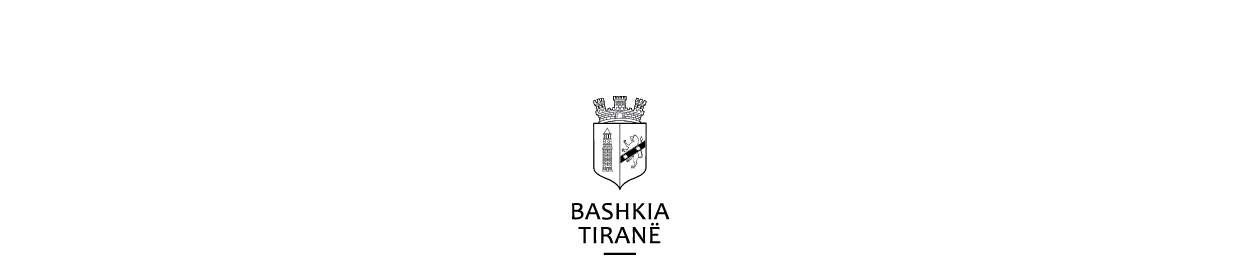 Drejtuar:	Bashkimit tëOperatorëve ekonomik  “Glavenica” shpk & “Riviera” shpkAdresa: Ballsh, Lagjia “5 Shkurti”, Bulevardi “4 Heronjtë”, Godina Nr. 2,                    Ap. Nr. 3, Kati 4,Fier.FORMULARI I NJOFTIMIT TË  FITUESITProcedura e prokurimit:“Procedurë e Hapur”“Rikonstruksion i infrastrukturës rrugore të bllokut të kufizuar nga rruga “Mentor Xhemali”, rruga “Hajdar Tafa”, rruga “Qemal Butka” dhe rruga “Frang Bardhi”Përshkrim i shkurtër i kontratës:Qëllimi i kontratës është: “Rikonstruksion i infrastrukturës rrugore të bllokut të kufizuar nga rruga “Mentor Xhemali”, rruga “Hajdar Tafa”, rruga “Qemal Butka” dhe rruga “Frang Bardhi”.Fondi limit:97,861,185.5 (nëntëdhjetë e shtatë milion e tetëqind e gjashtëdhjetë e një mijë e njëqind e tetëdhjetë e pesë pikë pesë)lekë pa TVSH.Burimi i financimit:vënë në dispozicion nga buxheti i Bashkisë së Tiranës për vitin 2016, miratuar me VKB Nr.58, datë 30.12.2015 “Për miratimin e programit buxhetor afat-mesëm 2016 – 2018 dhe detajimin e buxhetit të Bashkisë së Tiranës për vitin 2016”.Kohëzgjatja e kontratës:11 (njëmbëdhjetë) muaj kalendarike duke nisur nga dita e lidhjes së kontratës.Data e zhvillimit të procedurës së prokurimit:22.04.2016, ora 11:00Publikime të mëparshme: (nëse zbatohet): Buletini i Njoftimeve Publike: Buletini i Njoftimeve Publike Nr. 13datë 04.04.2016.Kriteret e përzgjedhjes së fituesit:  çmimi më iulët  X oferta ekonomikisht më e favorshme Njoftojmë se, kanë qënë pjesëmarrës në procedurë këta ofertues me vlerat përkatëse të ofruara:Bashkimi i Operatorëve ekonomik  “Kupa” shpk & “Kola Invest” shpkNUIS   K93103401G&NUIS  K93103401GVlera e ofertës =   66,508,333.1 (gjashtëdhjetë e gjashtë milion e pesëqind e tetë mijë e treqind e tridhjetë e tre pikë një)  lekë pa TVSH.Operatori ekonomik “Besta” shpk        NUIS	  J62903182BVlera e ofertës =   73,017,381 (shtatëdhjetë e tre milion e shtatembedhjete mije e treqind e tetedhjete e nje) lekë pa TVSH.Bashkimi i Operatorëve ekonomik “Caushi” shpk & “Varaku E” shpk                                                               NUIS J97511807W& NUIS J61902509SVlera e ofertës =   73,168,015 (shtatedhjete e tre milion e njeqind e gjashtedhjete e tete mije e pesembedhjete) lekë pa TVSH.Bashkimi i Operatorëve Ekonomik  “Sireta 2F” shpk& “Agri-Construksion” shpkNUIS  K51501008J&NUIS  K01725001F		Vlera e ofertës =   73,333,333 (shtatedhjete e tre milion e treqind e tridhjete e tre mije e treqind e tridhjete e tre) lekë pa TVSH.Bashkimi i Operatorëve ekonomik “Company Riviera 2008” shpk & “Vllaznia” shpk   NUIS  K81716011V&    NUIS K11507003S	Vlera e ofertës = 77,286,129 (shtatedhjete e shtate milion e dyqind e tetedhjete e gjashte mije e njeqind e njezete e nente)lekë pa TVSH.Bashkimi i Operatorëve ekonomik “Ndregjoni” shpk  & “Ndërtimi” shpk                & “Vllaznia Ndërtim I.S” shpk      NUISK31329048I   &   NUIS K11325002C& NUIS K77524909Q	Vlera e ofertës = 78,128,003 (shtatedhjete e tete milion e njeqind e njezete e tete mije e tre)lekë pa TVSH.Bashkimi i Operatorëve ekonomik “Eurondërtimi 2000” shpk & “Al-Asfalt” shpk                                                                   NUIS  K02003001O&    NUIS   K81511508A	Vlera e ofertës = 79,219,221.8 (shtatedhjete e nente milion e dyqind e nentembedhjete mije e dyqind e njezete e nje pike tete) lekë pa TVSH.Operatori ekonomik  “Pienvis” shpk    NUIS K12410001QVlera e ofertës = 80,969,998 (tetedhjete milion e nenteqind e gjashtedhjete e nente mije e nenteqind e nentedhjete e tete) lekë pa TVSH.Bashkimi i Operatorëve ekonomik “A.N.K.” shpk  & “Klajger Konstruksion” shpk                                                                  NUIS   J92408001N&   NUIS K51423028P	Vlera e ofertës = 81,538,529.8 (tetedhjete e nje milion e peseqind e tridhjete e tete mije e peseqind e njezete e nente pike tete) lekë pa TVSH.Operatori ekonomik “Alko Impex General Construction” shpk               NUIS	K91326028IVlera e ofertës = 89,987,598 (tetedhjete nente milion e nenteqind e tetedhjete e shtate mije e peseqind e nentedhjete e tete) lekë pa TVSH.Operatori ekonomik “Arifaj” shpk                                                                                   NUIS  J76418907KVlera e ofertës = 90,090,389 (nentedhjete milion e nentedhjete mije e treqind e tetedhjete e nente) lekë pa TVSH.Bashkimi i Operatorëve ekonomik “Glavenica” shpk & “Riviera” shpk              NUIS	K17710805A&  NUIS  J66903244DVlera e ofertës = 90,328,540.4 (nentedhjete milion e treqind e njezete e tete mije e peseqind e dyzete pike kater) lekë pa TVSH.Operatori ekonomik “Albavia” shpk               NUISJ81527001QVlera e ofertës = 94,926,412 (nentedhjete e kater milion e nenteqind e njezete e gjashte mije e katerqind e dymbedhjete) lekë pa TVSH.Operatori ekonomik “Bami” shpk             NUISJ944162006RVlera e ofertës = 96,800,575 (nentedhjete e gjashte milion e teteqind mije e peseqind e shtatedhjete e pese) lekë pa TVSH.Operatori ekonomik “Curri” shpk                                                                                    NUIS  J67902718SVlera e ofertës = 96,953,140.7 (nentedhjete e gjashte milion e nenteqind e pesedhjete e tre mije e njeqind e dyzete pike shtate) lekë pa TVSH.Operatori ekonomik “Geci” shpk                                                                                     NUIS  K71829801OVlera e ofertës = 97,058,448.1 (nentedhjete e shtate milion e pesëdhjete e tete mije e katerqind e dyzete e tete pike nje) lekë pa TVSH.Janë skualifikuar Operatorët ekonomik të mëposhtëm:Përkatësisht për arsyet e mëposhtme:Bashkimi i Operatorëve ekonomik  “Kupa” shpk& “Kola Invest” shpkOperatori ekonomik Kupa shpk nuk ka paraqitur Çertifikatën e marrjes në dorëzim për kontratën e paraqitur si punë e ngjashme me Komunën Petrelë për objektin “Ndërtim Rruga Fshati I Ri Mullet”, për rrjedhojë nuk plotëson Kapaciteti teknik:Vlerësimi i përvojës së suksesshme të Operatorit Ekonomik do të kryhet bazuar në deklaratat e dokumentat e mëposhtme: Për kontrata të realizuara me ente publike, operatori ekonomik duhet të paraqesë dokumentacionin e mëposhtëm: Deklaratën sipas shtojcës Nr. 8, shoqëruar me: Kontratë; Situacionin përfundimtar; Aktin e kolaudimit; Çertifikaten e marrjes ne dorezim. Operatori ekonomik Kola Invest shpk si punë të ngjashme ka paraqitur objektin e ndërtimit :rezidencë banimi 3 katëshe + papafingo Selitë, Komuna Farkë Tiranë”, në rolin e investitorit dhe kontraktorit, i cili nuk është objekt i ngjashëm me objektin e prokurimit për rrjedhojë nuk përmbush  kërkesat e pikës 1, të kapacitetit Teknik. Përvojë e suksesshme në realizimin e të paktën:Punë të ngjashme për një objekt të vetëm me vlerë 50% e vlerës së përllogaritur të kontratës që prokurohet dhe konkretisht: 48,930,592 (dyzetë e tetë milion e nëntëqind e tridhjetë mijë e pesëqind e nëntëdhjetë e dy) lekë pa TVSH, të realizuar gjatë tri viteve të fundit. punë të ngjashme deri ne nje kufi ku vlera monetare totale e punëve të kryera e marrë së bashku gjatë tre viteve të fundit është në një vlerë sa dyfishi i vlerës limit të kontratës që prokurohet dhe konkretisht: 195,722,372 (njëqind e nëntëdhjetë e pesë milion e shtatëqind e njëzetë e dy mijë e treqind e shtatëdhjetë e dy)lekë pa TVSH.  Bashkimi i operatorëve ekonomikKola Invest shpk & Kupa shpk ka deklaruar se drejtues teknik në objekt Edmir Sula, për të cilin nuk është paraqitur Librezë pune (perkatese), në kundërshtim kjo me pikën 3, Kapaciteti Tekjnik të kritereve të Veçanta të Kualifikimit ku kërkohet që “Kandidati ofertues duhet të përcaktoje me anë të një deklaratë (nga Administratori i shoqërisë) Drejtuesin Teknik të punimeve në objekt i cili duhet të jetë i perfshire ne licensen e shoqerise dhe të deklaroje se ai nuk është i angazhuar në kontratat të tjera dhe do të jetë i pranishëm gjatë gjithë kohës që do të kryhen punimet në objekt, shoqeruar me dokumentacionin e mëposhtme:Librezë pune (perkatese)CV perkateseKontrate pune e vlefshme (përkatëse)DiplomeBashkimi i operatoreve Kupa shpk & Kola Invest shpk nuk plotëson pikën 2 të Kritereve të Veçanta të Kualifikimit “Dëshmi për mjetet e pajisjet teknike, që ka në dispozicion apo mund ti vihen në dispozicion operatorit ekonomik, që nevojiten për ekzekutimin e kontratë (Shtojca 9)”, pasi nuk plotëson kapacitetin total mbajtës minimum 100 ton për kamiona vetëshkarkues, autovinci me targë TR8805 muk plotëson aftësinë mbajtëse 8 ton të kërkuarnuk është paraqitur makineri për spërkatje bitumi dhe makineri për vijëzim me bojë bikomplonente. Operatori Ekonomik  “Besta” shpkNuk përmbush pikën 5 të Kapaciteti Teknik “Operatorët ekonomike pjesëmarrës duhet te kenë staf teknik të punësuar të vërtetuar me kontratë pune të vlefshme për kohëzgjatjen e kontratës që prokurohet, diplomë, CV dhe të figurojnë në listpagesa”. Inxhinieri i Ndërtimit Redin Kusta i deklaruar nga Besta Sh.p.k nuk përfshihet në listëpagesat e shoqërisë. Bashkimi i Operatorëve ekonomik  “Caushi” shpk&“Varaku E” shpkOperatori ekonomik Caushi shpk nuk përmbush kerkesën e përcaktuar në germa b). Pika 1, të Kritereve të Veçanta të Kualifikimit “Deklaratë mbi Konfliktin e Interesit sipas Shtojcës 7”.  Nga ana e Caushi shpk është paraqitur vetëm faqe e parë ë shtojcës 7 pa të dhëna tw operatorit, firmë apo vulë të operatorit.Operatori ekonomik Caushi shpk nuk nuk përmbush kerkesën e përcaktuar në Kapaciteti ekonomik dhe financiar: “Për të vërtetuar një aktivitet pozitiv të qëndrueshëm Operatori ekonomik duhet të paraqesë Kopje të çertifikuara të bilanceve të 3 (tri) viteve të fundit ushtrimore (2013, 2014, 2015), të paraqitur në autoritetet përkatëse Dega e Tatim Taksave të konfirmuara nga ky autoritet si dhe te shoqëruara me Akt Ekspertizen e Ekspertit Kontabel te Autorizuar”. Bilanci i vitit 2015 i paraqitur nga Operatori  ekonomik “Caushi” sh.p.k është i pakonfirmuar nga autoriteti përkatës Dega e tatim Taksave. Operatori ekonomik Caushi Shpk nuk ka paraqitur Çertifikatën e marrjes në dorëzim për kontratën e paraqitur si punë e ngjashme me objekt “Rikualifikim urban i bllokut 92/1, Njësia Bashkiake nr.4”. Bashkimi i Operatorëve Ekonomik  “Sireta 2F” shpk & “Agri-Construksion” shpkOperatori ekonomik “Agri-Construskion” shpk ka deklaruar si drejtues teknik të punimeve per objektin: “Rikonstruksion i infrastrukturës rrugore të bllokut të kufizuar nga rruga “Mentor Xhemali”, rruga “Hajdar Tafa”, rruga “Qemal Butka” dhe rruga “Frang Bardhi” Ing. Znj. Suzana Carkanji, per te cilen ka paraqitur librezen e punes nga ku rezulton se Ing. ka nisur marredhenie pune prane kesaj shoqerie me date 17.04.2014. Komisioni i Vleresimit te Ofertave pasi verifikoi listpagesat e shoqerise Agri Construksion konstatoi se Ing. Suzana Carkanji nuk figuron ne listpagesat e shoqerise per periudhen Janar 2015 – Nentor 2015 cka bie ne kundershtim me dokumenatt e tenderit, kriteret e vecanta te kualifikimit, kapaciteti teknik, pika 5.Bashkimi i Operatorëve ekonomik  “Company Riviera 2008” shpk & “Vllaznia” shpkShoqëria Company Riviera 2008 shpk ne vertetimin e  paraqitur  nga Administrata Tatimore si dhe ne list pagesat per periudhen Janar 2015 –  Shkurt 2016, rezulton  te kete nje numer mesatar prej 69 punonjesish. Referuar Kontratës së Bashkpunimit me Nr. 4521 Rep, Nr. 2664 Kol. të lidhur me date 21.04.2016 midis shoqërisë Company Riviera 2008 shpk dhe Vllaznia shpk ku shoqërite kane rene dakort qe perqindja e pjesmarrjes ne punë te jete si me poshte: Company Riviera 2008 shpk – 82.5 %Vllaznia shpk – 17.5 %Ne baze te Marreveshjes se Bashkpunimit si dhe referuar VKM-së Nr. 914 datë 29.12.2014 “Per miratimin e rregullave te prokurimit publik”, Kreu VIII, Neni 74, pika 3 ku citohet se: ‘Secili prej anëtarëve të këtij bashkimi duhet të përmbushë kërkesat ligjore, të parashikuara në nenin 45 të LPP dhe ato të përcaktuara në dokumentet e tenderit. Kërkesat ekonomike, financiare, profesionale dhe ato teknike duhet të përmbushen nga i gjithë bashkimi, në përputhje me përqindjen e pjesëmarrjes në punë, shërbim apo furnizim, të përcaktuara në aktmarrëveshje.” , rezulton se Operatori ekonomik Company Riviera 2008 shpk duhet te kete nje numer mesatar prej 66 punonjësish per realizimin e kontrates me sukses.Ndërkohë  shoqëria Company Riviera 2008 eshte shpallur fituese prane Autoritetit Kontraktor Bashkia Tirane, per procedurën e prokurimit me objekt: “Rikonstruksion i rruges Shyqyri berxolli dhe Reshit Çollaku” ku numri i punonjesve te kerkuar ka qënë 30 punonjes. Pra rezulton se 30 punonjës të kësa shoqërie janë të angazhuar në realizimin e objektit kontrates te lidhur me Autoritetin Kontraktor, Bashkia Tirane me Nr. 1866/8 Prot. datë 12.06.2015,  punime të cilat ende nuk kanë  përfunduar. Pra ne diference punonjesish me ata të angazhuar për realizimin e kontrates se lartpermendur, shoqërisë i ngelen vetëm 39 punonjës.Numri mesatar i punonjesve te kerkuar  për realizimin e objektit “Rikonstruksion i infrastrukturës rrugore të bllokut të kufizuar nga rruga “Mentor Xhemali”, rruga “Hajdar Tafa”, rruga “Qemal Butka” dhe rruga “Frang Bardhi” eshte 80 punonjes.Bashkimi i Operatorëve ekonomik nuk zotëron kapacitet te mjaftueshem teknik per sa i perket personelit te nevojshem  per te realizuar kontraten per kete objekt prokurimi pasi zotëron një numër mesatar prej 53 punonjës duke mos permbushur Kriteret e vecanta per kualifikim, Kapaciteti Teknik dhe profesional, pika 4,  cka bie në kundërshtim me pikën 1 gërma (b) të Nenit 46 të Ligjit Nr. 9643, datë 20.11.2006 “Për prokurimin Publik” (i ndryshua) si dhe me VKM-në Nr. 914 datë 29.12.2014 “Për miratimin e rregullave të prokurimit publik”, Kreu VIII, Neni 74, pika 3 ku nder te tjera percaktohet se: “.....kërkesat ekonomike, financiare, profesionale dhe ato teknike duhet të përmbushen nga i gjithë bashkimi, në përputhje me përqindjen e pjesëmarrjes në punë, shërbim apo furnizim, të përcaktuara në aktmarrëveshje….”.Bashkimi i Operatorëve ekonomik  “Ndregjoni” shpk & “Ndërtimi” shpk & “Vllaznia Ndërtim I.S” shpkShoqëria Ndregjoni shpk ne vertetimin e  paraqitur  nga Administrata Tatimore si dhe ne list pagesat per periudhen Janar 2015 –  Shkurt 2016, rezulton  te kete nje numer mesatar prej 56 punonjesish. Referuar Kontratës së Bashkpunimit me Nr. 4502 Rep, Nr. 2652 Kol. të lidhur me date 21.04.2016 midis shoqërive Ndregjoni shpk & Ndertimi shpk & Vllaznia Ndertimi I.S shpk ku shoqërite kane rene dakort qe perqindja e pjesmarrjes ne punë te jete si me poshte: Ndregjoni shpk – 50 %Vllaznia Ndërtim I.S shpk –37.5 %Ndërtimi shpk – 12.5 %Ne baze te Marreveshjes se Bashkpunimit si dhe referuar VKM-së Nr. 914 datë 29.12.2014 “Per miratimin e rregullave te prokurimit publik”, Kreu VIII, Neni 74, pika 3 ku citohet se: ‘Secili prej anëtarëve të këtij bashkimi duhet të përmbushë kërkesat ligjore, të parashikuara në nenin 45 të LPP dhe ato të përcaktuara në dokumentet e tenderit. Kërkesat ekonomike, financiare, profesionale dhe ato teknike duhet të përmbushen nga i gjithë bashkimi, në përputhje me përqindjen e pjesëmarrjes në punë, shërbim apo furnizim, të përcaktuara në aktmarrëveshje.” , rezulton se Operatori ekonomik Ndregjoni shpk duhet te kete nje numer mesatar prej 40 punonjësish per realizimin e kontrates me sukses. Ndërkohë shoqëria Ndregjoni shpk eshte shpallur fituese prane Autoritetit Kontraktor Bashkia Tirane, per procedurën e prokurimit me objekt: “Rikualifikim i terrenit sportiv në shkollën ”Petro Nini Luarasi”ku numri i punonjesve te kerkuar ka qënë 40 punonjes. Shoqeria Ndregjoni shpk ne baze te Marreveshjes se Bashkpunimit te lidhur me shoqerite Ndërtimi shpk & Kthella shpk rezulton se 20 punonjes te kesaj shoqerie janë te angazhuar per  realizimin e objektit sipas kontrates te lidhur me Autoritetin Kontraktor, Bashkia Tirane me Nr. 6249/4 Prot. datë 29.03.2016,  punime të cilat ende nuk kanë  përfunduar. Pra ne diference punonjesish me ata të angazhuar për realizimin e kontrates se lartpermendur, shoqërisë i ngelen vetëm 36 punonjës. Numri mesatar i punonjesve te kerkuar  për realizimin e objektit “Rikonstruksion i infrastrukturës rrugore të bllokut të kufizuar nga rruga “Mentor Xhemali”, rruga “Hajdar Tafa”, rruga “Qemal Butka” dhe rruga “Frang Bardhi”  eshte 80 punonjes. Në këtë mënyrë shoqeria nuk zotëron kapacitet te mjaftueshem teknik per sa i perket personelit te nevojshem  per te realizuar kontraten per kete objekt prokurimi duke mos permbushur Kriteret e vecanta per kualifikim, Kapaciteti Teknik dhe profesional, pika 3,  cka bie në kundërshtim me pikën 1 gërma (b) të Nenit 46 të Ligjit Nr. 9643, datë 20.11.2006 “Për prokurimin Publik” (i ndryshua) ku përcaktohet se:Operatorët ekonomik, për të marrë pjesë në procedurat e prokurimit, duhet të  kualifikohen pasi të kenë përmbushur të gjitha kriteret e mëposhtëme që AK i vlerëson të nevojshme...............b)Aftësia teknike ;Operatorët ekonomik vërtetojnë se i zotërojnë kualifikimet e nevojshme teknike profesionale kapacitetet organizative, makineritë, paisjet dhe asetet e tjera fizike, aftësitë organizative,.reputacionin besueshmërinë, përvojën e duhur si dhe personelin e nevojshëm për të zbatuar kontratën........Gjithashtu referuar Marreveshjes se Bashkpunimit me Nr. 4502 Rep. Nr. 2652 Kol. Të lidhur më datë 21.04.2016 shoqëritë kanë përcaktuar dhe elementet konkrete qe do te kryeje secili nga anetaret e ketij Bashkimi.Operatori ekonomik Vllaznia Ndertim I.S shpk nuk ka paraqitur si pjese te stafit Ing. Hidroteknik cka bie ne kundertshtim me VKM-në Nr. 914 datë 29.12.2014 “Per miratimin e rregullave te prokurimit publik”, Kreu VIII, Neni 74, pika 3 ku citohet se: ‘Secili prej anëtarëve të këtij bashkimi duhet të përmbushë kërkesat ligjore, të parashikuara në nenin 45 të LPP dhe ato të përcaktuara në dokumentet e tenderit. Kërkesat ekonomike, financiare, profesionale dhe ato teknike duhet të përmbushen nga i gjithë bashkimi, në përputhje me përqindjen e pjesëmarrjes në punë, shërbim apo furnizim, të përcaktuara në aktmarrëveshje.”Bashkimi i Operatorëve ekonomik  “Eurondërtimi 2000” shpk & “Al-Asfalt” shpkBashkimi i Operatorëve ekonomik “Eurondërtimi 2000” shpk dhe “Al-Asfalt” shpk janë krijuar në bazë të Marrëveshjes për Bashkimin e Perkohshem të shoqerive të lidhur më datë 21.04.2016 me Nr. 4557 Rep. Nr. 2691 Kol. ku shoqërite kane rene dakort qe perqindja e pjesmarrjes ne punë te jete si me poshte: Eurondërtimi 2000 shpk – 78.6 %Al-Asfalt shpk – 21.4 %Ne baze te Marreveshjes se Bashkpunimit (ku eshte sanksionuar dhe perqindja e pjesmarrjes ne pune) si dhe referuar VKM-së Nr. 914 datë 29.12.2014 “Per miratimin e rregullave te prokurimit publik”, Kreu VIII, Neni 74, pika 3 ku citohet se: ‘Secili prej anëtarëve të këtij bashkimi duhet të përmbushë kërkesat ligjore, të parashikuara në nenin 45 të LPP dhe ato të përcaktuara në dokumentet e tenderit. Kërkesat ekonomike, financiare, profesionale dhe ato teknike duhet të përmbushen nga i gjithë bashkimi, në përputhje me përqindjen e pjesëmarrjes në punë, shërbim apo furnizim, të përcaktuara në aktmarrëveshje.” , rezulton se shoqëria Eurondërtimi 2000 shpk duhet te kete nje numer mesatar prej 63 punonjësish ndërsa shoqëria Al-Asfalt shpk duhet të ketë nje numer mesatar prej 17 punonjesish per realizimin e kontrates me sukses.Nga dokumentacioni i paraqitur rezulton se shoqëria “Eurondertimi 2000” shpk nuk plotëson numrin e punonjesve ne baze te perqindjes se partneritetit, pasi numri mesatar i punonjesve te shoqërisë së mësiperme për periudhën kohore Janar 2015- Shkurt 2016 ështe 40, ndërkohë që referuar përqindjes së partneritetit  duhet të ketë mesatarisht 63 punonjës.Sa me lart, Bashkimi i operatoreve ekonomik “Eurondertimi 2000” shpk & “Al-Asfalt” shpk nuk ploteson Kriteret e Vecanta te Kualifikimit, Kapaciteti teknik, pika 4, pasi nuk zoteron personelin e duhur per realizimin me sukses te kontrates cka bie ne kundershtim me Ligjin Nr. 9643 datë 20.11.2006 “Per Prokurimin Publik” (i ndryshuar), Neni 46, pika 1, germa “b” si dhe me VKM Nr. 914 datë 29.12.2014 “Per miratimin e rregullave te prokurimit publik” Kreu III, Seksioni II, Neni 26, pika 8 gërma “b” si dhe Kreu VIII, Neni 74, pika 3.Shoqeria “Eurondertimi 2000” shpk per te vertetuar pervojen e meparshme ka paraqitur kontratat e lidhura me Autoritetin Kontraktor, Bashkia Durres me objekte si me poshte:-“Rikonstrksion i segmentit Bulevardi Dyrrah-Sheshi Liria” me vlerë 51,945,810 lekë pa TVSH;- “Realizimi i korsive te bicikletave, gjelberimit dhe ndricimit ne rrugen Pavaresia” me vlere 167,899,055 leke pa TVSH. Keto kontrata jane në bashkëpunim midis shoqërisë “Eurondertim 2000” shpk dhe shoqërisë “Everest” shpk. Në Kontrata si edhe në dokumentacionin shoqërues të tyre si (situacionet, akti i kolaudimit, Formulari i Vleresimit) nuk është përcaktuar se sa është ndarja e  përqindjes  së punimeve që ka kryer secili nga keta operatorë ekonomikë në mënyrë që të vlerësohet dhe gjykohet nëse operatori ekonomik “Eurondertim 2000” shpk  plotëson  vlerën e objektit që do të prokurohet në bazë të përqindjes së partneritetit. Shoqeria “Eurondertim 2000” shpk me ane te nje Deklarate ka percaktuar se Drejtuesi teknik i punimeve ne objekt do te jete Ing. Mihal Vllahu, por nuk ka paraqitur Librezen perkatese te punes cka bie ne kundershtim me Dokumentat e Tenderit, Kriteret e Vecanta te Kualifikimit, Kapaciteti teknik, pika 3.Operatori ekonomik  “Pienvis” shpkShoqëria “Pienvis” shpk  ne vertetimin e  paraqitur  nga Administrata Tatimore si dhe ne list pagesat per periudhen Janar 2015 – Shkurt 2016, rezulton  te kete nje numer mesatar prej 87 punonjesish.Ndërkohë  shoqëria Pienvis shpk eshte shpallur fituese prane Autoritetit Kontraktor Bashkia Tirane, per procedurën e prokurimit me objekt: “ Rikonstruksion i infrastrukturës rrugore të bllokut të kufizuar nga rruga “Mentor Xhemali”, rruga “Hajdar Tafa”, rruga “Qemal Butka” dhe rruga “Frang Bardhi” ku numri i punonjesve te kerkuar ka qënë 70 punonjes. Shoqeria Pienvis shpk ne baze te Marreveshjes se Bashkpunimit te lidhur me shoqerine BE-IS shpk rezulton se 21 punonjes te kesaj shoqerie janë te angazhuar per  realizimin e objektit sipas kontrates te lidhur me Autoritetin Kontraktor, Bashkia Tirane me Nr. 7279/10 Prot. datë 09.09.2015,  punime të cilat ende nuk kanë  përfunduar. Pra ne diference punonjesish me ata të angazhuar për realizimin e kontrates se lartpermendur, shoqërisë i ngelen vetëm 66 punonjës. Numri mesatar i punonjesve te kerkuar  për realizimin e objektit “Rikonstruksion i infrastrukturës rrugore të bllokut të kufizuar nga rruga “Mentor Xhemali”, rruga “Hajdar Tafa”, rruga “Qemal Butka” dhe rruga “Frang Bardhi”  eshte 80 punonjes. Në këtë mënyrë shoqeria nuk zotëron kapacitet te mjaftueshem teknik per sa i perket personelit te nevojshem  per te realizuar kontraten per kete objekt prokurimi duke mos permbushur Kriteret e vecanta per kualifikim, Kapaciteti Teknik dhe profesional, pika 4,  cka bie në kundërshtim me pikën 1 gërma (b) të Nenit 46 të Ligjit Nr. 9643, datë 20.11.2006 “Për prokurimin Publik” (i ndryshua) ku përcaktohet se:Operatorët ekonomik, për të marrë pjesë në procedurat e prokurimit, duhet të  kualifikohen pasi të kenë përmbushur të gjitha kriteret e mëposhtëme që AK i vlerëson të nevojshme...............b)Aftësia teknike ;Operatorët ekonomik vërtetojnë se i zotërojnë kualifikimet e nevojshme teknike profesionale kapacitetet organizative, makineritë, paisjet dhe asetet e tjera fizike, aftësitë organizative,.reputacionin besueshmërinë, përvojën e duhur si dhe personelin e nevojshëm për të zbatuar kontratën........Shoqëria “Pienvis” shpk për të vërtetuar përvojën e suksesshme ka paraqitur kontratat me objekt: “Godinë banimi dhe shërbimesh 7-9 kate mbi tokë dhe 1 kat parkim” dhe “Reparti i prodhimit të lëndëve drusore 1 Kat + Zyra 2 Kat, Budell, Kruje”. Këto kontrata nuk janë punime të ngjashme për faktin se këto kontrata hyjnë në kategorinë e punëve të infrastukturës së objekteve dhe jo të infrastukturës rrugore referuar situacioneve përfundimtare të punimeve ku zërat e punimeve të përcaktuar në bazë të preventivit nuk janë të ngjashme me zërat e preventivit të objektit që prokurohet. Më tej shoqëria Pienvis shpk ka paraqitur edhe disa kontrata të tjera të ngjashme me objektin e prokurimit si më poshtë vijon:1-“Sistemim, asfaltim,rruga e Fshatit Erebare,Maqellare, Dibër” ku shoqëria Pienvis shpk ka qenë në bashkëpunim me shoqërinë BE-IS shpk.Vlera e kontrates është 16,697,469 lekë pa TVSH si dhe vlera e shtesës së kontratës është 2,183,370 lekë pa TVSH ku ne total vlera është 18,880,839 lekë pa TVSH.Shoqëria Pienvis shpk në bazë të përqindjes së partneritetit (51 %) i takon vlera e realizimit të kontratës në masën 9,629,228 lekë pa TVSH.2- “Rehabilitimi i segmentit rrugor, Hyrja Nr. 2- Terminali trageteve” me vlerë të kontratës 11,010,800 lekë pa tvsh.Sa më sipër konkludohet se Operatori ekonomik “Pienvis” shpk në lidhje me kontratat e mësipërme të paraqitura për të vërtetuar përvojën e sukseshme nuk plotëson Kriteret e Vecanta të Kualifikimit, kapaciteti teknik, pika 1/a për një objekt të vetëm në vlerën 48,930,593 lekë pa TVSH si edhe pikën 1/b  ku shumatorja e të gjitha kontratave të ngjashme është 195,722,371 lekë pa TVSH.Në këtë mënyrë  shoqëria “Pienvis” shpk nuk plotëson Kriteret e Veçanta të Kualifikimit, kapaciteti teknik,pika 1 cka bie në kundërshtim me Ligjin Nr. 9643 datë 20.11.2006 “Për Prokurimin Publik” (i ndryshuar) Neni 46, pika 1 gërma “b” si dhe me VKM-në Nr. 914 datë 29.12.2014 “Për miratimin e rregullave të prokurimit publik”, Kreu III, Seksioni II, Neni 26 pika 6. Bashkimi i Operatorëve ekonomik  “A.N.K.” shpk & “Klajger Konstruksion” shpkShoqëria Klajger Konstruksion shpk ne vertetimin e  paraqitur  nga Administrata Tatimore si dhe ne list pagesat per periudhen Janar 2015 –  Shkurt 2016, rezulton  te kete nje numer mesatar prej 41 punonjesish. Referuar Kontratës së Bashkpunimit me Nr. 4515 Rep, Nr. 2659 Kol. të lidhur me date 21.04.2016 midis shoqërive A.N.K. shpk & Klajger Konstruksion shpk ku shoqërite kane rene dakort qe perqindja e pjesmarrjes ne punë te jete si me poshte: A.N.K. shpk – 55 %Klajger Konstruksion shpk – 45 %Ne baze te Marreveshjes se Bashkpunimit si dhe referuar VKM-së Nr. 914 datë 29.12.2014 “Per miratimin e rregullave te prokurimit publik”, Kreu VIII, Neni 74, pika 3 ku citohet se: ‘Secili prej anëtarëve të këtij bashkimi duhet të përmbushë kërkesat ligjore, të parashikuara në nenin 45 të LPP dhe ato të përcaktuara në dokumentet e tenderit. Kërkesat ekonomike, financiare, profesionale dhe ato teknike duhet të përmbushen nga i gjithë bashkimi, në përputhje me përqindjen e pjesëmarrjes në punë, shërbim apo furnizim, të përcaktuara në aktmarrëveshje.” , rezulton se Operatori ekonomik Klajger Konstruksion shpk duhet te kete nje numer mesatar prej 36 punonjësish per realizimin e kontrates me sukses.  Ndërkohë  shoqëria eshte shpallur fituese prane Autoritetit Kontraktor Bashkia Tirane, per procedurën e prokurimit me objekt: “Rikonstruksion i Çerdhes Nr. 54” (me të cilën eshte lidhur kontrata me Nr. 5040/10 Prot. datë 03.05.2016)ku numri i punonjesve te kerkuar ka qënë 30 punonjes. Pra ne diference punonjesish me ata të angazhuar për realizimin e objektit të kontratës, shoqërisë i ngelen vetëm 11 punonjës. Numri mesatar i punonjesve te kerkuar  për realizimin e objektit “Rikonstruksion i infrastrukturës rrugore të bllokut të kufizuar nga rruga “Mentor Xhemali”, rruga “Hajdar Tafa”, rruga “Qemal Butka” dhe rruga “Frang Bardhi” eshte 80 punonjes. Në këtë mënyrë shoqeria nuk zotëron kapacitet te mjaftueshem teknik per sa i perket personelit te nevojshem  per te realizuar kontraten per kete objekt prokurimi duke mos permbushur Kriteret e vecanta per kualifikim, Kapaciteti Teknik dhe profesional, pika 3,  cka bie në kundërshtim me pikën 1 gërma (b) të Nenit 46 të Ligjit Nr. 9643, datë 20.11.2006 “Për prokurimin Publik” (i ndryshua) ku përcaktohet se:Operatorët ekonomik, për të marrë pjesë në procedurat e prokurimit, duhet të  kualifikohen pasi të kenë përmbushur të gjitha kriteret e mëposhtëme që AK i vlerëson të nevojshme...............b)Aftësia teknike ;Operatorët ekonomik vërtetojnë se i zotërojnë kualifikimet e nevojshme teknike profesionale kapacitetet organizative, makineritë, paisjet dhe asetet e tjera fizike, aftësitë organizative,.reputacionin besueshmërinë, përvojën e duhur si dhe personelin e nevojshëm për të zbatuar kontratën........Shoqëritë A.N.K. shpk & Klajger Konstruksion shpk kanë paraqitur Shtojcën 9, Deklarat mbi disponueshmerine e mjeteve.Por Operatori ekonomik A.N.K. shpk nuk ka deklaruar vendodhjen e saktë të mjeteve të deklaruara sipas Shtojcës 9 cka bie në kundërshtim me DST, Kriteret e Vecanta të Kualifikimit, kapaciteti teknik, pika 10 gërma “e”.Operatori ekonomik  “Alko Impex General Construction Company” shpkShoqëria “Alko Impex General Construction” shpk ka deklaruar si drejtues teknik te shoqerise Ing. Alaudin Behluli te cilin me ane te deklarates per drejtuesin teknik e ka caktuar tashme drejtues teknik per sherbimin e pastrimit ne te cilin eshte kualifikuar ne vend te pare nga Bashkia Tirane: “Pastrimi i pjesës Perëndimore - 3 të Qytetit të Tiranës”dhe per te cilen ka deklaruar se nuk do te jete i angazhuar ne kontrata te tjera dhe do te jete gjate gjithe kohes ne objekt duke mos plotesuar kështu  Kriteret e vecanta per kualifikim, Kapaciteti teknik dhe professional, pika 3, pjesë përbërëse e Dokumentave Standarte të Tenderit.Komisioni i Vleresimit te Ofertave gjate verifikimit te dokumentacionit shoqerues per mjetet e deklaruara sipas Shtojces 9 konstatoi se Kamionet me targa 01-751-EO ; 01-834-XB; 01-835-XB; 01-642-SS; 01-643-SS Autoboti Ujit  me targe 01-217-gc ; Autobitumatricja 01-392-HK ; Autovinci me targe 01-424-XB ; Autobetonierja me targe 01-166-CM; dhe Autopompa me targe 01-576 FA nuk jane te shoqeruara me certifikaten e kontrollit teknik (te vlefshme) si dhe me siguracionin e mjetit (te vlefshme) cka bie ne kundershtim me dokumentat e tenderit, Kriteret e vecanta te kualifikimit, kapaciteti teknik, pika 10 germa “a”. Gjithashtu Shoqëria Alko Impex General Construction shpk nuk ka paraqitur deklaratë ku te deklaroje vendodhjen e sakte te mjeteve te deklaruara sipas Shtojces 9 nga ky Operator ekonomik duke mosplotesuar ne kete menyre Kriteret e Vecanta te Kulifikimit te DST, Kapaciteti Teknik, pika 10 gërma “e” .Operatori ekonomik  “Arifaj” shpkOperatori ekonomik “Arifaj” shpk ka paraqitur në sistemin elektronik Vërtetim Debie me Nr. 873 Prot. datë 10.03.2016 sipas së cilës rezulton se nuk ka detyrime për faturat e energjisë elektrike deri në datën 09.03.2016 pa përfshirë faturën koherente të muajit Shkurt 2016.Refruar Nenit 9 (“Pagesa dhe afati për kryerjen e saj”), paragrafi 9.1, të kontratës së miratuar me VKM Nr. 109, datë 21.10.2011 “Për miratimin e kontratës së furnizimit me energji elektrike të klientëve jofamiljarë”, përcaktohet shprehimisht që: “Klienti do të paguajë detyrimin e përcaktuar në faturën mujore të konsumit të energjisë elektrike (titull ekzekutiv), si dhe kur është rasti, kamatëvonesat përkatëse dhe pagesën e rilidhjes së energjisë, jo më vonë se ditën e fundit kalendarike të muajit pasardhës të atij të faturuar.Vërtetimi i Debisë i paraqitur në sistemin eklektronik nga Operatori ekonomik nuk vërteton shlyerjen e të gjitha detyrimeve të maturuara të energjisë elektrike për periudhën më të fundit para hapjes së ofertave që tashmë ishte maturuar për  proçedurën e prokurimit të publikuar më datë 31.03.2016 dhe zhvilluar më datë 22.04.2016.Nisur nga sa më lart, Komisioni i Vlerësimit të Ofertave gjykon se Operatori ekonomik “Arifaj” shpk, nuk plotëson Kriteret e Veçanta për Kualifikim pika 1 gërma “dh” të vendosur në DST, c’ka bie në kundërshtim me VKM-në Nr. 914 datë 29.12.2014 “Për miratimin e rregullave të prokurimit publik”, Kreu III, Seksioni II, Neni 26, pika 7 gërma “c” ku ndër të tjera citohet se ”Mosshlyerja e detyrimeve të energjisë elektrike përbën shkak për skualifikimin e operatorit ekonomik, përveç rastit kur rezulton se detyrimet e papaguara të energjisë elektrike, tëkonfirmuara në vërtetimin e lëshuar nga furnizuesi, janë në proces ankiminë gjykatë.”Operatori ekonomik  “Geci” shpkOperatori ekonomik “Geci” shpk ka paraqitur në sistemin elektronik Vërtetim Debie me Nr. 2506 Prot. datë 23.03.2016 sipas së cilës rezulton se nuk ka detyrime për faturat e energjisë elektrike deri në datën 21.03.2016 pa përfshirë faturën koherente të muajit Shkurt 2016.Refruar Nenit 9 (“Pagesa dhe afati për kryerjen e saj”), paragrafi 9.1, të kontratës së miratuar me VKM Nr. 109, datë 21.10.2011 “Për miratimin e kontratës së furnizimit me energji elektrike të klientëve jofamiljarë”, përcaktohet shprehimisht që: “Klienti do të paguajë detyrimin e përcaktuar në faturën mujore të konsumit të energjisë elektrike (titull ekzekutiv), si dhe kur është rasti, kamatëvonesat përkatëse dhe pagesën e rilidhjes së energjisë, jo më vonë se ditën e fundit kalendarike të muajit pasardhës të atij të faturuar.Vërtetimi i Debisë i paraqitur në sistemin eklektronik nga Operatori ekonomik nuk vërteton shlyerjen e të gjitha detyrimeve të maturuara të energjisë elektrike për periudhën më të fundit para hapjes së ofertave që tashmë ishte maturuar për  proçedurën e prokurimit të publikuar më datë 31.03.2016 dhe zhvilluar më datë 22.04.2016.Nisur nga sa më lart, Komisioni i Vlerësimit të Ofertave gjykon se Operatori ekonomik “Geci” shpk, nuk plotëson Kriteret e Veçanta për Kualifikim pika 1 gërma “dh” të vendosur në DST, c’ka bie në kundërshtim me VKM-në Nr. 914 datë 29.12.2014 “Për miratimin e rregullave të prokurimit publik”, Kreu III, Seksioni II, Neni 26, pika 7 gërma “c” ku ndër të tjera citohet se ”Mosshlyerja e detyrimeve të energjisë elektrike përbën shkak për skualifikimin e operatorit ekonomik, përveç rastit kur rezulton se detyrimet e papaguara të energjisë elektrike, tëkonfirmuara në vërtetimin e lëshuar nga furnizuesi, janë në proces ankiminë gjykatë.”Duke iu referuar procedurës së lartpërmendur, informojmë Bashkimin eOperatorëve ekonomik“Glavenica” shpk& “Riviera” shpk, me adresë:Fier, Ballsh, Lagjia “5 Shkurti”, Bulevardi “4 Heronjtë”, Godina Nr. 2, Ap. Nr. 3, Kati 4, se oferta e paraqitur, me një vlerë të përgjithshme prej 90,328,540.4 (nentedhjete milion e treqind e njezete e tete mije e peseqind e dyzete pike kater)lekë pa TVSH, ështe identifikuar si oferta e suksesshme.Rrjedhimisht, jeni i lutur të paraqisni pranë Bashkisë së Tiranës, Shëtitorja “Dëshmorët e Kombit”, Nr. 1, 1001, Tiranë, sigurimin e kontratës, siç parashikohet në dokumentat e tenderit, brenda 10 (dhjetë) ditëve nga dita e marrjes së këtij njoftimi. Në rast se nuk pajtoheni me këtë kërkesë, ose tërhiqeni nga nënshkrimi i kontratës, kontrata do t’i akordohet ofertuesit vijues në klasifikimin përfundimtar , oferta e të cilit ështe dorëzuar me një vlerë të përgjithshme prej 94,926,412 (nentedhjete e kater milion e nenteqind e njezete e gjashte mije e katerqind e dymbedhjete) lekë pa TVSH,  siç parashikohet në Nenin 58 pika 5  të Ligjit Nr. 9643 datë 20.11.2006 “Për Prokurimin Publik” (i ndryshuar).Njoftimi i Klasifikimit është bërë në datë:12.05.2016Gjatë afatit ligjor për pritjen e ankesave nga shoqëritë pjesëmarrëse në tender në mbështetje të Nenit 63 të Ligjit Nr. 9643, datë 20.11.2006 “Për Prokurimin Publik” (i ndryshuar) si dhe në bazë të Kreut X, Neni 78 të VKM-së Nr. 914 datë 29.12.2014 “Për miratimin e rregullave të prokurimit publik”, pranë Autoritetit Kontraktor, Bashkia Tiranë, nuk është paraqitur asnjë ankesë.